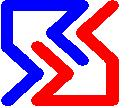 «НОВЫЕ ИНФОРМАЦИОННЫЕТЕХНОЛОГИИВ ТЕЛЕКОММУНИКАЦИЯХ ИПОЧТОВОЙ СВЯЗИ»ПРОГРАММА КОНФЕРЕНЦИИ16–17 мая 2018 годаОрганизаторыМинистерство связи и информатизации Республики БеларусьУчреждение образования «Белорусская государственная академия связи»Место проведения конференцииУчреждение образования «Белорусская государственная академия связи»Адрес:Корпус 1 – ул. Ф. Скорины, 8, корп. 2Корпус 2 – ул. П. Бровки, 14Организационный комитет конференции:Секция 1 - Телекоммуникационные системы16 мая начало в 10-00 аудитория 108 (корпус 2)Список докладов:Автор, (№ группы), тема доклада, научный руководительСекция 2 – Инфокоммуникационные системы и информационная безопасность16 мая начало в 11-00 аудитория 306 (корпус 1)Список докладов:Автор, (№ группы), тема доклада, научный руководительСекция 3 – Программное обеспечение сетей телекоммуникаций17 мая начало в 14-00 аудитория 325 (корпус 2)Список докладов:Автор, (№ группы), тема доклада, научный руководительСекция 4 – Организация и технология почтовой связи17 мая начало в 14-00 аудитория 426 (корпус 1)Список докладов:Автор, (№ группы), тема доклада, научный руководительСекция 5 – Экономика, управление на предприятиях связи17 мая начало в 10-00 аудитория 324 (корпус 1)Список докладов:Автор, (№ группы), тема доклада, научный руководительСекция 6 – Философские и социальные проблемы информационного общества«Собери Беларусь в своем сердце»17 мая начало в 14-10  Список докладов:1. Влияние современных информарционно – коммуникационных технологий на социальные процессы белорусского общества(начало в 14-10, аудитория 157,корпус 2) 3.Иностранный язык(начало в 14-10, аудитория 215,корпус 2) XVIII научно-техническаяконференция студентов, аспирантов и молодых специалистов ПредседательА.О. Зеневич, ректор, д.т.н., профессорЗаместительпредседателяВ.В. Дубровский, проректор по научной работе, 
к.ф.-м.н., доцентЧленыоргкомитетаЕ.А. Кудрицкая, проректор по учебной работе, к.т.н., доцентЕ.В. Новиков, директор Института современных технологий связи, к.т.н., доцентС.М. Дзержинский, декан факультета электросвязи, к.т.н., доцентА.В. Будник, декан факультета инжиниринга и технологий связи, к.т.н., доцент С.А. Шибеко, директор Витебского филиала УО «Белорусская государственная академия связи»В.В. Елисеенко, начальник научно-технического отделаВ.В. Борботько, заведующий кафедрой экономики и управления, к.э.н.А.А. Лапцевич, заведующий кафедрой инфокоммуникационных технологий, к.т.н., доцентЛ.П. Томилина, заведующий кафедрой гуманитарных наук, к.и.н., доцент С.И. Половеня, заведующий кафедрой телекоммуникационных систем, к.т.н., доцентВ.А. Рыбак, заведующий кафедрой программного обеспечения сетей телекоммуникаций, к.т.н, доцент Г.Е. Кобринский, заведующий кафедрой организации и технологии почтовой связи, д.э.н., профессорПредседательзаведующий кафедрой ТКС, к.т.н., доцент Половеня С.И.Члены жюрик.т.н., доцент Костюковский А.Г.старший преподаватель Ленковец Е.А.старший преподаватель Дубченок А.О.СекретарьЛукашевич Е.О.1.Трусова Карина Александровна Современное состояние теории мультиагентных системНаучный руководитель Дуйнова Юлия Анатольевна, преподаватель I категории УО «Белорусская государственная академия связи»2.Ковриго Олег Владимирович (магистрант) Анализ методов создания ортогональных адресных групп частот Научный руководитель Машкин Евгений Вячеславович, к.т.н., доцент УО «Военная академия Республики Беларусь»3.Шидо Олег Владимирович (адъюнкт) Современные сигнально-кодовые конструкции военных цифровых систем радиосвязи Научный руководитель Пискун Владимир Васильевич, к.т.н., доцент УО «Военная академия Республики Беларусь»4.Козак Екатерина Александровна (магистрант) Моделирование элементов энергетической децентрализованной системы Научный руководитель Половеня Сергей Иванович, к.т.н., доцент УО «Белорусская государственная академия связи»5.Лукашевич Екатерина Олеговна Управление использованием радиочастотного спектраНаучный руководитель Карпук Анатолий Алексеевич, к.т.н., доцент УО «Белорусская государственная академия связи»6.Лазоркин Илья Олегович Лабораторный макет «Умный дом»Научный руководитель Ленковец Екатерина Александровна, ст. преподаватель УО «Белорусская государственная академия связи»7.Галкин Павел Сергеевич (ИТ541) Система обработки сигнала в сетях стандарта IEEE802.11 с разработкой метода расширения спектраНаучный руководитель Прашкович Николай Григорьевич, старший преподаватель УО «Белорусская государственная академия связи»8.Стах Сергей Андреевич (ИТ541) Мониторинг технического состояния базовой станции  Flexi WCDMA BTS Научный руководитель Прашкович Николай Григорьевич, старший преподаватель УО «Белорусская государственная академия связи»9.Толкач Александр Михайлович (МЭ771) Программно-алгоритмическое обеспечение исследования характеристик современных волоконно-оптических линий связи Научный руководитель Скудняков Юрий Александрович, к.т.н., доцент УО «Белорусский государственный университет информатики и радиоэлектроники»10.Крючков Евгений Александрович (МИ781) Организация информационной безопасности на уровне сетевого взаимодействия в географически распределенной сети предприятияНаучный руководитель Новиков Евгений Владимирович, к.т.н., доцент УО «Белорусская государственная академия связи»11.Максимович Олег Александрович (магистрант) Протокол взаимодействия сервера и микроконтроллера для сбора данных об отправлениях на бумажных носителях Научный руководитель Половеня Сергей Иванович, к.т.н., доцент УО «Белорусская государственная академия связи»12.Банько Ольга Александровна (СТ541) Лабораторный практикум на базе макета «Умный дом»Научный руководитель Ленковец Екатерина Александровна, старший преподаватель УО «Белорусская государственная академия связи»13.Жмакин Владислав Юрьевич (ИТ541) Алгоритм обработки сигналов GPS базовой станции Flexi WCDMA BTS Научный руководитель Прашкович Николай Григорьевич, старший преподаватель УО «Белорусская государственная академия связи»14.Фостий Егор Дмитриевич Unix в сетях телекоммуникацийНаучный руководитель Котухов Алексей Валерьевич, заместитель декана по учебно-воспитательной и идеологической работе УО «Белорусский государственный университет информатики и радиоэлектроники»Председательзаведующий кафедрой ИКТ, к.т.н., доцент Лапцевич А.А.Члены жюрид.ф-м.н., профессор Гречихин Л.И.инженер Сильченко О.М.СекретарьЖурок Е.В.1.Лукашик Павел Валерьевич (МИ781)  Основы безопасности в локальных корпоративных сетяхНаучный руководитель Новиков Евгений Владимирович, к.т.н., доцент УО «Белорусская государственная академия связи»2.Дедюля Александр Игоревич (ИТ542) Модернизация спутниковой передвижной телевизионной станции при переходе на HD вещание Белтелерадиокомпании Научный руководитель Вилькоцкий Марат Антонович, д.т.н., профессор УО «Белорусская государственная академия связи»3.Госса Артём Игоревич (магистрант) Безопасность при работе с SaaS-сервисамиНаучный руководитель Лагутин Андрей Евгеньевич, к.т.н., доцент УО «Белорусский государственный университет информатики и радиоэлектроники»4.Калинина Ирина Николаевна Применение хаотических радиоимпульсов для формирования широкополосных сигналов Научный руководитель Дубченок Алла Олеговна, старший преподаватель УО «Белорусская государственная академия связи»5.Неверович Ярослав Игоревич (магистрант) Совершенствование процедуры объединения информации от разнотипных радиоэлектронных средствНаучный руководитель Юрас Сергей Арсеньевич, к.т.н., доцент УО «Военная академия Республики Беларусь»6.Оксенчук Артур Дмитриевич (курсант) Технические средства и организационные меры по обеспечению информационной безопасности Белорусской АЭСНаучный руководитель Кузьмицкий Анатолий Михайлович, преподаватель кафедры специальных и инженерно технических дисциплин УО «Военная академия Республики Беларусь»7Бучик Анна Александровна Алгоритм контроля защищённости речевой информации от утечки по техническим каналамНаучный руководитель Дворникова Татьяна Николаевна, старший преподаватель УО «Белорусская государственная академия связи»8.Баровская Анна Михайловна (магистрант) Средство выбора оптимальных маршрутов в транспортной логистикеНаучный руководитель Лобатый Александр Александрович, д.т.н., профессор УО «Белорусская государственная академия связи»9.Сапешко Павел Андреевич Помехозащищенность передачи информации по спутниковым каналам связиНаучный руководитель Вилькоцкий Марат Антонович, д.т.н., профессор УО «Белорусская государственная академия связи»10.Юруть Илья Геннадьевич Анализ возможных методов несанкционированного доступа и защита от них Научный руководитель Моисеев В.В., к.т.н. УО «Военная академия Республики Беларусь»11.Каминский Артем Александрович (МА781) Автоматизированные системы управления учебным процессом в вузе на основе OPEN-SOURCE технологийНаучный руководитель Рябычина Ольга Петровна, старший преподаватель УО «Белорусская государственная академия связи»12.Комар Дмитрий Юрьевич (ИТ463) Методика поиска электронных устройств съема информации с использованием нелинейных радиолокаторов Научный руководитель Дворникова Татьяна Николаевна, старший преподаватель УО «Белорусская государственная академия связи»13.Говорко Алина Вячеславовна, Сафоненко Владимир Викторович Статическое тестирование генераторов случайных чисел электронных пластиковых карт Научный руководитель Киевец Наталья Григорьевна, старший преподаватель УО «Белорусская государственная академия связи»14.Гридасова Анна Анатольевна (магистрант) Единый портал электронных услуг Республики Беларусь: правовая база и инфраструктура Научный руководитель Веруш Алла Ивановна, к.п.н., доцент УО «Белорусская государственная академия связи»15.Добыш Дмитрий Николаевич Сравнение HDD и SSDНаучный руководитель Дворникова Татьяна Николаевна, старший преподаватель УО «Белорусская государственная академия связи»16.Ермак Алексей Владимирович (магистрант) Методы сегментации изображений Научный руководитель Лагутин Андрей Евгеньевич, кандидат технических наук, доцент УО «Белорусский государственный университет информатики и радиоэлектроники»17.Жук Артём Владимирович (курсант) Выбор средств противодействия угрозам при создании системы обеспечения безопасности объектаНаучный руководитель Коваленко Александр Николаевич УО «Военная академия Республики Беларусь»18.Иванив Евгений Иванович Подходы и методы обеспечения защиты информацииНаучный руководитель Алымова Алла Александровна, к.т.н., доцент УО «Белорусская государственная академия связи»19.Карницкий Сергей Сергеевич (магистрант) Стандарты центров обработки данных и их экранированиеНаучный руководитель Домакур Ольга Владимировна, к.э.н., доцент УО «Белорусская государственная академия связи»20.Дашкевич Андрей Александрович (курсант) Защита автоматизированных систем физической защиты объектов использования атомной энергии от несанкционированного доступаНаучный руководитель Кузьмицкий Анатолий Михайлович, преподаватель кафедры специальных и инженерно технических дисциплин УО «Военная академия Республики Беларусь»21.Позняк Анастасия Васильевна (магистрант) Использование «умных» технологий в инфраструктуре умных городов Научный руководитель Новиков Евгений Владимирович, к.т.н., доцент УО «Белорусская государственная академия связи»22.Юхник Андрей Александрович (магистрант) Современные технические средства почтовой безопасности Научный руководитель Насонова Наталья Викторовна, доцент УО «Белорусская государственная академия связи»23.Яговдик Анна Валерьевна Анализ инфокоммуникационных технологий при контроле и измерении характеристик волоконно-оптических линий связиНаучный руководитель Алымова Алла Александровна, к.т.н., доцент УО «Белорусская государственная академия связи»24.Плохоцкий Артём Александрович Устройство охранной сигнализации помещенияНаучный руководитель Дворникова Татьяна Николаевна, старший преподаватель УО «Белорусская государственная академия связи»25.Гасанов Кирилл Васильевич (магистрант) Автоматизация системы удаленного контроля воспроизведения медиаконтента для электронного противодействия несанкционированному использованиюНаучный руководитель Лобатый Александр Александрович, д.т.н., профессор УО «Белорусская государственная академия связи»26.Леонов Сергей Игоревич Развитие информационно-коммуникационных технологий в вооруженных силах Научный руководитель Моисеев В.В., к.т.н. УО «Военная академия Республики Беларусь»27.Берёзкин Константин Николаевич, Алейник Станислав Сергеевич, Ярочкин Иван Сергеевич (магистрант) Экранирующие свойства системы Fe3O4-TiO2Научный руководитель Павлюковец Сергей Анатольевич, к.т.н., доцент УО «Белорусская государственная академия связи»28.Бернацкий Артем Владимирович, Яковлев Дмитрий Иванович, Троско Евгений Николаевич, Ярочкин Иван Сергеевич (магистрант) Модели повышения уровня защищенности информационно-телекоммуникационных системНаучный руководитель Павлюковец Сергей Анатольевич, к.т.н., доцент УО «Белорусская государственная академия связи»29.Гошка Полина Фёдоровна (магистрант) Методы обеспечения информационной безопасности финансовых учрежденийНаучный руководитель Алымова Алла Александровна, к.т.н., доцент УО «Белорусская государственная академия связи»30.Грицук Сергей Владимирович (магистрант) Обнаружение угроз утечки речевой информации по волоконно-оптическим каналамНаучный руководитель Новиков Евгений Владимирович, к.т.н., доцент УО «Белорусская государственная академия связи»31.Ханько Андрей Викторович (магистрант) Анализ этапа внедрения электронного документа оборота в образовательном учрежденииНаучный руководитель Дубчёнок Алла Олеговна, старший преподаватель УО «Белорусская государственная академия связи»Председательзаведующий кафедрой ПОСТ, к.т.н., доцент Рыбак В.А.Члены жюридоцент, преподаватель в/к Бондаренко В.Ф.ст. преподаватель Труханович Т.Л.Секретарьст. преподаватель Рябычина О.П.1.Драбинко Артур Сергеевич (СП641), Артемёнок Валентин Дмитриевич (СП641) Разработка веб-приложения расписания занятий Научный руководитель Рябычина Ольга Петровна, старший преподаватель УО «Белорусская государственная академия связи»2.Осипов Юрий Николаевич (СП541) Толковый словарь основных терминов по информационно-коммуникационным технологиям для лиц с нарушением слухаНаучный руководитель Рябычина Ольга Петровна, старший преподаватель УО «Белорусская государственная академия связи»3.Булатов Андрей Алексеевич (ПО621) Программирование микроконтроллеров как метод автоматизацииНаучный руководитель Шпакова Анна Олеговна, преподаватель ВФ УО «Белорусская государственная академия связи»4.Гринкевич Виктор Николаевич (СП541) Разработка сайта для расчета размера платы за использование радиочастотного спектра в Республике БеларусьНаучный руководитель Карпук Анатолий Алексеевич, к.т.н., доцент УО «Белорусская государственная академия связи»5.Кальнет Елена Васильевна (МЭ771) Технология профессиональной ориентации абитуриентов высших учебных заведений Республики Беларусь с использованием методов электронного правительства Научный руководитель Карпук Анатолий Алексеевич, к.т.н., доцент УО «Белорусская государственная академия связи», 6.Кохнюк Владислав Игоревич (СП 541) Алгоритм расчета размера платы за использование радиочастотного спектра в Республике БеларусьНаучный руководитель Карпук Анатолий Алексеевич, к.т.н., доцент УО «Белорусская государственная академия связи»7.Лазута Леонид Сергеевич Калькулятор расчета размера ежегодной платы за использование радиочастотного спектра Научный руководитель Рябычина Ольга Петровна (старший преподаватель), Лущик Надежда Ивановна (преподаватель), Карпук Анатолий Алексеевич (к.т.н., доцент) УО «Белорусская государственная академия связи»8.Лукашевич Екатерина Олеговна (МЭ771) Управление использованием радиочастотного спектра в Республике Беларусь Научный руководитель Карпук Анатолий Алексеевич, к.т.н., доцент УО «Белорусская государственная академия связи», 9.Мамай Андрей Андреевич (МЭ771) Реализация принципов электронного правительства в образовательной сфере на примере проектирования обучающих и контролирующих комплексов по языкам программированияНаучный руководитель Карпук Анатолий Алексеевич, к.т.н., доцент УО «Белорусская государственная академия связи»10.Селевцов Владислав Геннадьевич Аппаратный программный комплекс для мобильного экологического мониторингаНаучный руководитель Рябычина Ольга Петровна, старший преподаватель УО «Белорусская государственная академия связи»Председательзаведующий кафедрой ОТПС, д.э.н.,профессор Кобринский Г.Е.Члены жюрипреподаватель, к.т.н., доцент Соловьев В.В.старший преподаватель кафедры ОТПС Бураченко В.М.Секретарьстарший преподаватель Хлебец Т.И.1.Калиновская Евгения Петровна (ПС541) Применение RFID-технологий для учета в объектах почтовой связи Научный руководитель Лукашик Татьяна Михайловна, преподаватель I категории УО «Белорусская государственная академия связи»2.Лукашевич Владислав Вячеславович Ways to increase the transfer of mail Научный руководитель Соловьев Валерий Васильевич, д.т.н., профессор УО «Белорусская государственная академия связи» 3.Пытляк Елена Сергеевна Современные технические средства организации почтовой связиНаучный руководитель Соловьев Владимир Валерьевич, к.т.н., доцент УО «Белорусская государственная академия связи»4.Корнеева Анжелика Федоровна (магистрант) Анализ условий доставки операторами почтовой связи товаров, приобретенных в интернет-магазинеНаучный руководитель Домакур Ольга Владимировна, к.э.н., доцент, ученый секретарь УО «Белорусская государственная академия связи»5.Пытляк Елена Сергеевна Охранное телевидение: сущность и направления развитияНаучный руководитель Соловьев Владимир Валерьевич, к.т.н., доцент УО «Белорусская государственная академия связи»6.Артемьева Елена Николаевна Контроль и повышение качества пересылки почтовых отправленийНаучный руководитель Пархоменко Наталья Альфонсовна, преподаватель I категории УО «Белорусская государственная академия связи»7.Бойчук Дмитрий Андреевич (магистрант) Возможности применения гибридной почты в современном миреНаучный руководитель Боженков Владимир Владимирович, к.т.н., доцент УО «Белорусская государственная академия связи»8.Хлебец Татьяна Ивановна Логистические системы и цепи Научный руководитель Кудрицкая Елена Аркадьевна, к.т.н., доцент УО «Белорусская государственная академия связи»9.Падуто Людмила Руслановна Автоматизация розничной торговли в почтовой связиНаучный руководитель Курмашев Виктор Иванович, д.т.н, профессор УО «Белорусская государственная академия связи» 10.Дюбков Александр Васильевич Виртуализация и система тонкого клиентаНаучный руководитель Кудрицкая Елена Аркадьевна, к.т.н., доцент УО «Белорусская государственная академия связи»11.Лукашик Татьяна Михайловна Технология бесконтактной идентификации объектов – радиокоды (RFID)Научный руководитель Таболич Татьяна Георгиевна, к.т.н., доцент УО «Белорусская государственная академия связи»12.Бекмуратов Давлатбек Эргашевич Лoгиcтичecкoгo упpaвлeниe в процессе opгaнизaции и peгулиpoвaния мaтepиaльныx и инфopмaциoнныx пoтoкoв почтовой связиНаучный руководитель Ишдавлетова Эмма Талгатовна, старший преподаватель УО «Ташкентский университет информационных технологий имени М. Ал-Хоразмий»13.Москальков Константин Михайлович Исследование автоматизации процессов экспедирования периодической печати (посылок, письменной корреспонденции) в Республике БеларусьНаучный руководитель Курмашев Виктор Иванович, д.т.н, профессор УО «Белорусская государственная академия связи»14.Пашковская Юлия Дмитриевна Теоритические аспекты автоматизации процессов экспедирования переодической печатиНаучный руководитель Вайнштейн Лев Абрамович, к.п.н., УО «Белорусский государственный университет информатики и радиоэлектроники»15.Агеева Ольга Анатольевна Совершенствование деятельности по продаже почтовых услуг корпоративным клиентамНаучный руководитель Стрельская Наталья Анатольевна, м.т.н., старший преподаватель УО «Белорусская государственная академия связи»16.Воробьева Анастасия Сергеевна Информационно-логистические сети для интернет торговлиНаучный руководитель Коваленко Татьяна Георгиевна. Старший преподаватель УО «Белорусская государственная академия связи»17.Ломаско Анастасия Сергеевна (ПС541) Направления повышения эффективности логистической цепи при оказании услуг почтовой связиНаучный руководитель Стрельская Наталья Анатольевна, старший преподаватель УО «Белорусская государственная академия связи»18.Марчук Наталья Константиновна (ПС641) Состояние и перспективы развития отрасли почтовой связиНаучный руководитель Кобринский Григорий Ефимович д.э.н., профессор УО «Белорусская государственная академия связи»19.Москальков Константин Михайлович Функции и перспективы автоматизации процессов экспедирования периодической печати (посылок, письменной корреспонденции) в Республике БеларусьНаучный руководитель Курмашев Виктор Иванович, д.т.н, профессор УО «Белорусская государственная академия связи»20.Падуто Людмила Руслановна (ПС541) Вендинговые аппараты как инструмент автоматизации розничной торговли в почтовой связиНаучный руководитель Курмашев Виктор Иванович, д.т.н, профессор УО «Белорусская государственная академия связи»21.Бекмуратов Давлатбек Эргашевич Основные направления paзвития мapкeтингa в cфepe пoчтoвoй cвязи  Научный руководитель Ишдавлетова Эмма Талгатовна, старший преподаватель УО «Ташкентский университет информационных технологий имени М. Ал-Хоразмий»Председательзаведующий кафедрой ЭиУ, к.э.н., Борботько В.В.Члены жюрипрофессор Михайлова-Станюта И.А.доцент Залесская Л.Е.Секретарьст. преподаватель Кравченко Ю.Р.1.Зеневич Анастасия Андреевна (МЭ 772) Применение инструментов digital-маркетинга в В2В сегменте Научный руководитель Ивашко Владимир Михайлович, кандидат военных наук УО «Белорусская государственная академия связи» 2.Дроздова Виктория Николаевна (МС 541) Конкурентоспособность УП «Велком» и факторы ее определяющие Научный руководитель Михинова Лидия Михайловна, старший преподаватель УО «Белорусская государственная академия связи» 3.Лагун Татьяна Ивановна (МС461) Разработка мероприятий по продвижению дополнительных услуг на примере Дятловского РУП ЖКХ Научный руководитель Залесская Лариса Евгеньевна, к.э.н., доцент УО «Белорусская государственная академия связи»4.Нигириш Наталья Валерьевна (ЭС641) Реинжиниринг бизнес-процессов предприятия: сущность и алгоритм реализацииНаучный руководитель Романова Елена Сергеевна, к.э.н., доцент УО «Белорусская государственная академия связи»5.Нигириш Наталья Валерьевна (ЭС641) Средний класс как основа развития инновационной экономики Научный руководитель Михайлова-Станюта Ирина Алексеевна, д.э.н., профессор УО «Белорусская государственная академия связи»6.Корзик Алексей Петрович Управление рисками в IT-проектах Научный руководитель Лобатый Александр Александрович, профессор УО «Белорусский национальный технический университет»7.Савицкая Анастасия Андреевна (ЭС641) Фондовая биржа в Токио: современное состояние и перспективы для Республики Беларусь Научный руководитель Напольская Нина Алексеевна, к.э.н., доцент УО «Белорусская государственная академия связи»8.Фомичёв Станислав Олегович (ЭС641) Взаимосвязь инвестиций и экономического роста на примере Республики БеларусьНаучный руководитель Залесская Лариса Евгеньевна, к.э.н., доцент УО «Белорусская государственная академия связи»9.Летковский Филипп Александрович (ЭС541) Совершенствование системы оплаты труда на РУП «Белпочта»Научный руководитель Залесская Лариса Евгеньевна, к.э.н., доцент УО «Белорусская государственная академия связи»10.Нигириш Наталья Валерьевна (ЭС641) Динамика государственного долга Республики БеларусьНаучный руководитель Залесская Лариса Евгеньевна, к.э.н., доцент УО «Белорусская государственная академия связи»11.Савицкая Анастасия Андреевна (ЭС641) Эффективность кредитно-денежной политики на примере Республики Беларусь Научный руководитель Залесская Лариса Евгеньевна, к.э.н., доцент УО «Белорусская государственная академия связи»12.Летун Владимир Игоревич (ЭС741) Проблематика криптоиндустрии, криптовалютаНаучный руководитель Кравченко Юлия Романовна, старший преподаватель УО «Белорусская государственная академия связи»13.Обозный Аркадий Дмитриевич (МС641) Кредитный рейтинг стран и место в нём Республики Беларусь Научный руководитель Михайлова-Станюта Ирина Алексеевна, д.э.н., профессор УО «Белорусская государственная академия связи»14.Протас Ольга Алексеевна (магистрант) Зарубежный опыт предоставления непрофильных услуг организациями связи и возможность его использования в Республике БеларусьНаучный руководитель Михайлова-Станюта Ирина Алексеевна, д.э.н., профессор УО «Белорусская государственная академия связи»15.Богдан Анна Николаевна (ЭС461) Повышение эффективности использования персонала Витебского филиала РУП «Белтелеком»Научный руководитель Лагутина Ольга Ивановна, преподаватель УО «Белорусская государственная академия связи»17.Лесничий Е.Ю. (МС541) Методы интернет-маркетинга в Китае и возможность их применения в Республике БеларусьНаучный руководитель Михайлова-Станюта Ирина Алексеевна, д.э.н., профессор УО «Белорусская государственная академия связи»18.Старикова Валерия Владимировна (МС541) Внедрение современных интернет-технологий в рекламную деятельность ИООО «ZTE»Научный руководитель Витковская Ольга Николаевна, старший преподаватель УО «Белорусская государственная академия связи»19.Ракицкая Виктория Вячеславовна (ЭС641) Анализ развития малого бизнеса в Республике БеларусьНаучный руководитель Залесская Лариса Евгеньевна, к.э.н., доцент УО «Белорусская государственная академия связи»Председательзаведующий кафедрой ГН, к.и.н., доцент Томилина Л.П.Члены жюриШамрук А.О., Ведерникова Л.Э.,     Григорьева А.О, Карпович Т.Л.,             Вирская В.П., Богдан О.М. Швец Г.Г.Ковалевич Н.В., Красюк Н.И.Бартенева Ю.И., Иванова С.Т., Бегун Е.И.СекретарьГригорьева  А.О.1.Соловьева Яна Васильевна (ТО711), Полещук Анна Андреевна (ТО711) Переписи населения их значение, история и перспективыНаучный руководитель Тишкова Лариса Анатольевна, преподаватель высшей категории кафедры ГН УО «Белорусская государственная академия связи»2.Корсак Анастасия Сергеевна (ПО721) Влияние Интернета на формирование личностиНаучный руководитель Ведерникова Людмила Эдуардовна, преподаватель высшей категории кафедры ГН УО «Белорусская государственная академия связи»3.Мялик Николай Николаевич (ТО612) Факторы самореализации молодежи в Республике БеларусьНаучный руководитель Григорьева Анна Олеговна, преподаватель кафедры ГН УО «Белорусская государственная академия связи»4.Малец Мария Александровна (ТО613) Специфика социальной коммуникации посредством мессенджеровНаучный руководитель Григорьева Анна Олеговна, преподаватель кафедры ГН УО «Белорусская государственная академия связи»5.Юхович Алексей Сергеевич (ТО512), Тарасевич Юлия Сергеевна (ТО512) IT- отношенияНаучный руководитель Богдан Светлана Ивановна, преподаватель первой категории УО «Белорусская государственная академия связи»6.Шигорина Валерия Андреевна (ПО712) Роль семьи в жизни человека. Неполноценная семьяНаучный руководитель Ведерникова Людмила Эдуардовна, преподаватель высшей категории кафедры ГН УО «Белорусская государственная академия связи»7.Черняков Ким Кириллович (ПИ721) Насилие в семье как общественно-социальная проблемаНаучный руководитель Шамрук Анна Олеговна преподаватель кафедры ГН УО «Белорусская государственная академия связи»8.Жуков Степан Степанович (соискатель) Электронное здравоохранение в Республике Беларусь: инновации в информатизации улучшение качества медицинских услугНаучный руководитель Киреева Елена Федоровна, д.э.н., профессор, УО «Белорусский государственный экономический университет»9.Котов Евгений Геннадьевич Создание алгоритма для определения типа личности по типологии майерс-бриггсНаучный руководитель Скудняков Юрий Александрович, к.т.н., доцент УО «Белорусский государственный университет информатики и радиоэлектроники»10.Сенько Владислав Анатольевич Угрозы (проблемы) информационного обществаНаучный руководитель Акулич И.П., к.т.н., преподаватель кафедры Информационно-вычислительных систем УО «Военная академия Республики Беларусь»11.Зайцев Евгений Дмитриевич (магистрант) Применение ARDUINO как пример развития социальных и образовательных навыков у молодежи в информационном обществеНаучный руководитель Зайцев Дмитрий Михайлович профессор, к.фил.н., доцент УО «Белорусская государственная академия связи»12.Соколовская Злата Викторовна (магистрант) Роль электронного документооборота в формировании информационной культуры обществаНаучный руководитель Курмашев Виктор Иванович, д.т.н., профессор УО «Белорусская государственная академия связи»13.Науменко Жанна Николаевна Педагогическое взаимодействие в эпоху информационного обществаНаучный руководитель Анкуда Сергей Николаевич, к.п.н., доцент, филиал «Минский радиотехнический колледж» УО «Белорусский государственный университет информатики и радиоэлектроники»14.Ульянычева Татьяна Александровна (МЭ772) Изучение мнения обучаемых по вопросам здорового образа жизни как одна из составляющих воспитательного процессаНаучный руководитель Курмашев Виктор Иванович, д.т.н., профессор УО «Белорусская государственная академия связи»15.Хамицевич Наталья Вячеславовна (магистрант) Социальные аспекты внедрения Электронного Правительства в современное обществоНаучный руководитель Веруш Алла Ивановна, ученый секретарь совета, к.п.н., доцент «Академия управления при Президенте Республики Беларусь»16.Котко Дмитрий Эдуардович (магистрант) Компьютерное моделирование, направленное на профилактику и лечение сердечно-сосудистых заболеванийНаучный руководитель Курмашев Виктор Иванович, д.т.н., профессор УО «Белорусская государственная академия связи»2. «Беларусь в зеркале истории(начало в 14-10, аудитория 125,корпус 2)1.Кухаренко Дарья Дмитриевна (ТЭ611) Идентичность современного белорусаНаучный руководитель Шамрук Анна Олеговна, преподаватель кафедры ГН УО «Белорусская государственная академия связи»2.Ботнева Алена Игоревна (ПО711) Участие евреев в партизанском движении на территории Беларуси в годы ВОВНаучный руководитель Карпович Татьяна Леонидовна, преподаватель I категории УО «Белорусская государственная академия связи»3.Захаров Александр Петрович (ПС741) Минск в революционных событиях 1917 годаНаучный руководитель Вирская Валентина Петровна4.Каллаур Артём Владимирович (ЭС741) Женщины с ружьём в Первой мировой войнеНаучный руководитель Вирская Валентина Петровна, к.ист.н.5.Устинов Марк Ильич (ИТ742), Вильтовский Владислав Иванович (ИТ742) Судьбы советских и немецких военнопленныхНаучный руководитель Вирская Валентина Петровна, к.ист.н.6. Михайловская Александра Сергеевна (ТО711), Войтехович Кирилл Алексеевич (ТО711), Козлова Полина Вадимовна (ТО711) Кельтская мифологияНаучный руководитель Карпович Татьяна Леонидовна преподаватель I категории УО «Белорусская государственная академия связи»7.Ханько А.В. (магистрант) Философия науки: становление и основные этапы развитияНаучный руководитель Зайцев Дмитрий Михайлович, профессор, к.фил.н., доцент УО «Белорусская государственная академия связи»8.Соловьёв Алексей Николаевич Концепция этногенеза Л. ГумилеваНаучный руководитель Зайцев Дмитрий Михайлович, профессор, к.фил.н., доцент УО «Белорусская государственная академия связи»1.Крес Антон Викторович (ПО611) Crowdfunding and customer co-creation Научный руководитель Швец Галина Геннадьевна, магистр перевода, преподаватель II категории кафедры ГН УО «Белорусская государственная академия связи»2.Богданович Евгений Викторович (ПО611) Cryptocurrency: A Quick OverviewНаучный руководитель Швец Галина Геннадьевна, магистр перевода, преподаватель II категории кафедры ГН УО «Белорусская государственная академия связи»3.Еселёнис Илья Николаевич (ПО611) Аudiotechnics and technologiesНаучный руководитель Бегун Екатерина Ильинична, преподаватель кафедры ГН УО «Белорусская государственная академия связи»4.Рябычина Ольга Петровна (соискатель) MODERN PROBLEMS ENVIRONMENTAL AIR POLLUTIONНаучный руководитель Ращинская Ирина Николаевна, старший преподаватель УО «Белорусская государственная академия связи»5.Ульянычева Татьяна Александровна (магистрант) On-line surveyНаучный руководитель Курмашев Виктор Иванович, д.т.н., профессор УО «Белорусская государственная академия связи»6.Ханько Андрей Викторович (магистрант) Electronic document management systems: advantage and efficiencyНаучный руководитель Ращинская Ирина Николаевна, старший преподаватель кафедры ГН УО «Белорусская государственная академия связи»7.Соколовская Злата Викторовна (магистрант) Advantages of use Electronic document management systemsНаучный руководитель Курмашев Виктор Иванович, д.т.н., профессор УО «Белорусская государственная академия связи»8.Соловьёв Алексей Николаевич Models and methods of data transmission using visible lightНаучный руководитель Ращинская Ирина Николаевна, старший преподаватель кафедры ГН УО «Белорусская государственная академия связи»9.Горбадей Ольга Юрьевна (аспирант) Лавинные фотодиодыНаучный руководитель Ращинская Ирина Николаевна, старший преподаватель УО «Белорусская государственная академия связи»